Образовательная область «Речевое развитие»(Чтение художественной литературы)Тема «Чтение рассказа Л. Пантелеева «Большая стирка»»Цель:Познакомить детей с произведением Л. Пантелеева «Большая стирка».Задачи:Дать представление о юмористическом рассказе.Способствовать развитию понимания литературного текста в единстве его содержания и формы, смыслового и эмоционального подтекстов.Учить старших дошкольников правильно использовать принятые нормы речевого обращения (внимательно слушать собеседника, правильно задавать вопрос, строить свое высказывание кратко или распространенно, ориентируясь на задачу общения).Формулировать умение анализировать поступки героев.Продолжать развивать умение связно высказываться.Воспитывать уважительное отношение ко взрослым.Леонид Пантелеев «Большая стирка»Один раз мама пошла на рынок за мясом. И девочки остались одни дома. Уходя, мама велела им хорошо себя вести, ничего не трогать, со спичками не играть, на подоконники не лазать, на лестницу не выходить, котёнка не мучить. И обещала им принести каждой по апельсину.Девочки закрыли за мамой на цепочку дверь и думают: «Что же нам делать?» Думают: «Самое лучшее — сядем и будем рисовать». Достали свои тетрадки и цветные карандаши, сели за стол и рисуют. И всё больше апельсины рисуют. Их ведь, вы знаете, очень нетрудно рисовать: какую-нибудь картошину намазюкал, красным карандашом размалевал и — готово дело — апельсин.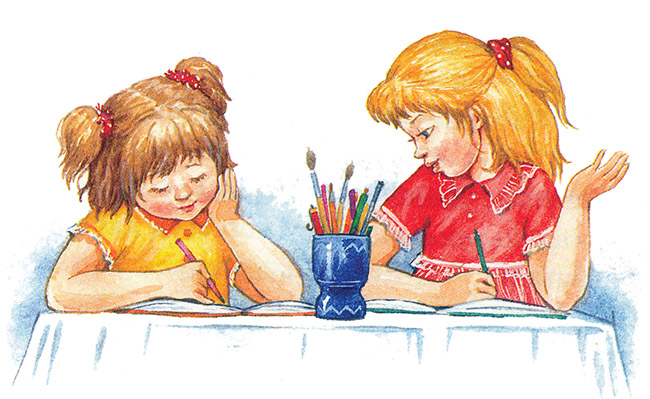 Потом Тамарочке рисовать надоело, она говорит:— Знаешь, давай лучше писать. Хочешь, я слово «апельсин» напишу?—- Напиши, — говорит Белочка.Подумала Тамарочка, голову чуть-чуть наклонила, карандаш послюнила и — готово дело — написала:ОПЕЛСИНИ Белочка тоже две или три буковки нацарапала, которые умела.Потом Тамарочка говорит:— А я не только карандашом, а я и чернилами писать умею. Не веришь? Хочешь, напишу?Белочка говорит:— А где ж ты чернила возьмёшь?— А у папы на столе — сколько хочешь. Целая банка.— Да, — говорит Белочка, — а ведь мама нам не позволила трогать на столе.Тамарочка говорит:— Подумаешь! Она про чернила ничего не говорила. Это ведь не спички — чернила-то.И Тамарочка сбегала в папину комнату и принесла чернила и перо. И стала писать. А писать она хоть и умела, да не очень. Стала перо в бутылку окунать и опрокинула бутылку. И все чернила на скатерть вылились. А скатерть была чистая, белая, только что постланная.Ахнули девочки.Белочка даже чуть на пол со стула не упала.— Ой, — говорит, — ой... ой... какое пятнище!..А пятнище всё больше и больше делается, растёт и растёт. Чуть не на полскатерти кляксу поставили.Белочка побледнела и говорит:— Ой, Тамарочка, нам попадёт как!А Тамарочка и сама знает, что попадёт. Она тоже стоит — чуть не плачет. Потом подумала, нос почесала и говорит:— Знаешь, давай скажем, что это кошка чернила опрокинула!Белочка говорит:— Да, а ведь врать нехорошо, Тамарочка.— Я и сама знаю, что нехорошо. А что же нам делать тогда?Белочка говорит:— Знаешь что? Давай лучше выстираем скатерть!Тамарочке это даже понравилось. Она говорит:— Давай. А только в чём же её стирать?Белочка говорит:— Давай, знаешь, в кукольной ванночке.— Глупая. Разве скатерть в кукольную ванночку залезет? А ну, тащи сюда корыто!— Настоящее?..— Ну, конечно, настоящее.Белочка испугалась. Говорит:— Тамарочка, ведь мама же нам не позволила...Тамарочка говорит:— Она про корыто ничего не говорила. Корыто — это не спички. Давай, давай скорее...Побежали девочки на кухню, сняли с гвоздя корыто, налили в него из-под крана воды и потащили в комнату. Табуретку принесли. Поставили корыто на табуретку.Белочка устала — еле дышит.А Тамарочка ей и отдохнуть не даёт.— А ну, — говорит, — тащи скорей мыло!Побежала Белочка. Приносит мыло.— Синьку ещё надо. А ну — тащи синьку!Побежала Белочка синьку искать. Нигде найти не может.Прибегает:— Нет синьки.А Тамарочка уже со стола скатерть сняла и опускает её в воду. Страшно опускать — сухую-то скатерть в мокрую воду. Опустила всё-таки. Потом говорит:— Не надо синьки.Посмотрела Белочка, а вода в корыте — синяя-пресиняя.Тамарочка говорит:— Видишь, даже хорошо, что пятно поставили. Можно без синьки стирать.Потом говорит:— Ой, Белочка!— Что? — говорит Белочка.— Вода-то холодная.— Ну и что?— В холодной же воде бельё не стирают. В холодной только полощут.Белочка говорит:— Ну, ничего, давай тогда полоскать.Испугалась Белочка: вдруг её Тамарочка ещё и воду заставит кипятить. Стала Тамарочка скатерть мылом намыливать. Потом стала тискать её, как полагается. А вода всё темней и темней делается.Белочка говорит:— Ну, наверно, уже можно выжимать.— А ну, давай посмотрим, — говорит Тамарочка.Вытащили девочки из корыта скатерть. А на скатерти только два маленьких белых пятнышка. А вся скатерть — синяя.— Ой, — говорит Тамарочка. — Надо воду менять. Тащи скорей чистой воды.Белочка говорит:— Нет, теперь ты тащи. Я тоже хочу постирать.Тамарочка говорит:— Ещё что! Я пятно поставила, я и стирать буду.Белочка говорит:— Нет, теперь я буду.— Нет, не будешь!— Нет, буду!Заплакала Белочка и двумя руками вцепилась в корыто. А Тамарочка за другой конец ухватилась. И корыто у них закачалось, как люлька или качели.— Уйди лучше! — закричала Тамарочка. — Уйди, честное слово, а не то я в тебя сейчас водой брызну.Белочка, наверно, испугалась, что она и на самом деле брызнет, — отскочила, корыто выпустила, а Тамарочка его в это время как дёрнет — оно кувырком, с табуретки — и на пол. И конечно, вода из него тоже на пол. И потекла во все стороны.Вот тут-то уж девочки испугались по- настоящему.Белочка от страха даже плакать перестала.А вода уж по всей комнате — под стол, и под шкаф, и под рояль, и под стулья, и под диван, и под этажерку, и куда только можно течёт. Даже в соседнюю комнату маленькие ручейки побежали.Очухались девочки, забегали, засуетились:— Ой! Ой! Ой!..А в соседней комнате в это время спал на полу котёнок Пушок. Он как увидел, что под него вода течёт, — как вскочит, как замяучит и давай, как сумасшедший, по всей квартире носиться.— Мяу! Мяу! Мяу!Девочки бегают, и котёнок бегает. Девочки кричат, и котёнок кричит. Девочки не знают, что делать, и котёнок тоже не знает, что делать.Тамарочка на табуретку влезла и кричит:— Белочка! Лезь на стул! Скорее! Ты же промочишься.А Белочка так испугалась, что и на стул забраться не может. Стоит, как цыплёнок, съёжилась и только знай себе головой качает:— Ой! Ой! Ой!И вдруг слышат девочки — звонок.Тамарочка побледнела и говорит:— Мама идёт.А Белочка и сама слышит. Она ещё больше съёжилась, на Тамарочку посмотрела и говорит:— Ну вот, сейчас будет нам...А в прихожей ещё раз:«Дзинь!»И ещё раз:«Дзинь! Дзинь!»Тамарочка говорит:— Белочка, милая, открой, пожалуйста.— Да, спасибо, — говорит Белочка. — Почему это я должна?— Ну, Белочка, ну, милая, ну ты же всё-таки ближе стоишь. Я же на табуретке, а ты на полу всё-таки.Белочка говорит:— Я тоже могу на стул залезть.Тогда Тамарочка видит, что всё равно надо идти открывать, с табуретки спрыгнула и говорит:— Знаешь что? Давай скажем, что это кошка корыто опрокинула!Белочка говорит:— Нет, лучше, знаешь, давай пол поскорее вытрем!Тамарочка подумала и говорит:— А что ж... Давай попробуем. Может быть, мама и не заметит...И вот опять забегали девочки. Тамарочка мокрую скатерть схватила и давай ею по полу елозить. А Белочка за ней, как хвостик, носится, суетится и только знай себе:— Ой! Ой! Ой!Тамарочка ей говорит:— Ты лучше не ойкай, а лучше тащи скорей корыто на кухню.Белочка, бедная, корыто поволокла. А Тамарочка ей:— И мыло возьми заодно.— А где оно — мыло?— Что ты — не видишь? Вон оно под роялем плавает.А звонок опять:«Дз-з-зинь!..»— Ну что ж, — говорит Тамарочка. — Надо, пожалуй, идти. Я пойду открою, а ты, Белочка, поскорей дотирай пол. Как следует, смотри, чтобы ни одного пятнышка не осталось.Белочка говорит:— Тамарочка, а куда же скатерть потом? На стол?— Глупая. Зачем её на стол? Пихай её — знаешь куда? Пихай её подальше под диван. Когда она высохнет, мы её выгладим и постелим.И вот пошла Тамарочка открывать. Идти ей не хочется. Ноги у неё дрожат, руки дрожат. Остановилась она у двери, постояла, послушала, вздохнула и тоненьким голоском спрашивает:— Мамочка, это ты?Мама входит и говорит:— Господи, что случилось?Тамарочка говорит:— Ничего не случилось.— Так что же ты так долго?.. Я, наверно, двадцать минут звоню и стучу.— А я не слышала, — говорит Тамарочка.Мама говорит:— Я уж бог знает что думала... Думала — воры забрались или вас волки съели.— Нет, — говорит Тамарочка, — нас никто не съел.Мама сетку с мясом на кухню снесла, потом возвращается и спрашивает:— А где же Белочка?Тамарочка говорит:— Белочка? А Белочка... я не знаю, где-то там, кажется... в большой комнате... чего-то там делает, я не знаю...Мама на Тамарочку с удивлением посмотрела и говорит:— Послушай, Тамарочка, а почему у тебя такие руки грязные? И на лице какие-то пятна!Тамарочка за нос себя потрогала и говорит:— А это мы рисовали.— Что же это вы — углем или грязью рисовали?— Нет, — говорит Тамарочка, — мы карандашами рисовали.А мама уж разделась и идёт в большую комнату. Входит и видит: вся мебель в комнате сдвинута, перевёрнута, не поймёшь, где стол, где стул, где диван, где этажерка... А под роялем на корточках ползает Белочка и что-то там делает и плачет во весь голос.Мама в дверях остановилась и говорит:— Белочка! Доченька! Что это ты там делаешь?Белочка из-под рояля высунулась и говорит:— Я?А сама она грязная-прегрязная, и лицо у неё грязное, и даже на носу тоже пятна.Тамарочка ей ответить не дала. Говорит:— А это мы хотели, мамочка, тебе помочь — пол вымыть.Мама обрадовалась и говорит:— Вот спасибо!..Потом к Белочке подошла, наклонилась и спрашивает:— А чем же это, интересно, моя дочка моет пол?Посмотрела и за голову схватилась:— О, господи! — говорит. — Вы только взгляните! Ведь она же носовым платком пол моет!Тамарочка говорит:— Фу, глупая какая!А мама говорит:— Да уж, это действительно называется — помогают мне.А Белочка ещё громче заплакала под своим роялем и говорит:— Неправда, мамочка. Мы вовсе и не помогаем тебе. Мы корыто опрокинули.Мама на табуретку села и говорит:— Этого ещё недоставало. Какое корыто?Белочка говорит:— Настоящее которое... Железное.— А как же, интересно, оно попало сюда — корыто?Белочка говорит:— Мы скатерть стирали.— Какую скатерть? Где она? Зачем же вы её стирали? Ведь она же чистая была, только вчера постлана.— А мы на неё чернила нечаянно пролили.— Ещё того не легче. Какие чернила? [де вы их взяли?Белочка на Тамарочку посмотрела и говорит:— Мы из папиной комнаты принесли.— А кто вам позволил?Девочки друг на дружку посмотрели и молчат.Мама посидела, подумала, нахмурилась и говорит:— Ну что же мне теперь с вами делать?Девочки обе заплакали и говорят:— Накажи нас.Мама говорит:— А вы очень хотите, чтобы я вас наказала?Девочки говорят:— Нет, не очень.— А за что же, по-вашему, я должна вас наказать?— А за то, что, наверное, мы пол мыли.— Нет, — говорит мама, — за это я вас наказывать не буду.— Ну, тогда за то, что бельё стирали.— Нет, — говорит мама. — И за это я тоже наказывать вас не буду. И за то, что чернила пролили, — тоже не буду. И за то, что писали чернилами, — тоже не буду. А вот за то, что без спросу взяли из папиной комнаты чернильницу, — за это вас действительно наказать следует. Ведь если бы вы были послушные девочки и в папину комнату не полезли, вам бы не пришлось ни пол мыть, ни бельё стирать, ни корыто опрокидывать. А заодно и врать бы вам не пришлось. Ведь в самом деле, Тамарочка, разве ты не знаешь, почему у тебя нос грязный?Тамарочка говорит:— Знаю, конечно.— Так почему же ты сразу не сказала?Тамарочка говорит:— Я побоялась.— А вот это и плохо, — говорит мама. — Сумел набедокурить — сумей и ответить за свои грехи. Сделал ошибку — не убегай, поджав хвост, а исправь её.— Мы и хотели исправить, — говорит Тамарочка.— Хотели, да не сумели, — говорит мама.Потом посмотрела и говорит:— А где же, я не вижу, скатерть находится?Белочка говорит:— Она под диваном находится.— А что она там делает — под диваном?— Она там сохнет у нас.Вытащила мама из-под дивана скатерть и опять на табуретку села.— Господи! — говорит. — Боже ты мой! Такая миленькая скатерть была! И вы посмотрите, во что она превратилась. Ведь это же не скатерть, а половая тряпка какая-то.Девочки ещё громче заплакали, а мама говорит:—- Да, милые мои доченьки, наделали вы мне хлопот. Я устала, думала отдохнуть, — я только в будущую субботу собиралась большую стирку делать, а придётся, как видно, сейчас этим делом заняться. А ну, прачки-неудачки, снимайте платья!Девочки испугались. Говорят:— Зачем?— Зачем? А затем, что в чистых платьях бельё не стирают, полов не моют и вообще не работают. Надевайте свои халатики и — живо за мной на кухню...Пока девочки переодевались, мама успела на кухне зажечь газ и поставила на плиту три больших кастрюли: в одной — вода, чтобы пол мыть, во второй — бельё кипятить, а в третьей, отдельно, — скатерть.Девочки говорят:— А почему ты её отдельно поставила? Она же ведь не виновата, что запачкалась.Мама говорит:— Да, она, конечно, не виновата, но всё-таки придётся её в одиночку стирать. А то у нас всё бельё синее станет. И вообще я думаю, что эту скатерть уже не отстираешь. Придётся, наверно, выкрасить её в синий цвет.Девочки говорят:— Ой, как красиво будет!— Нет, — говорит мама, — я думаю, что это не очень красиво будет. Если бы это было действительно красиво, то, наверно, люди каждый бы день кляксы на скатерти ставили.Потом говорит:— Ну, хватит болтать, берите каждая по тряпке и идёмте пол мыть.Девочки говорят:— По-настоящему?Мама говорит:— А вы что думали? По-игрушечному вы уже вымыли, теперь давайте по- настоящему.И вот девочки стали по-настоящему пол мыть.Мама дала им каждой по уголку и говорит:— Смотрите, как я мою, и вы тоже так мойте. Где вымыли, там по чистому не ходите... Луж на полу не оставляйте, а вытирайте досуха. А ну, раз-два — начали!..Засучила мама рукава, подоткнула подол и пошла махать мокрой тряпкой. Да так ловко, так быстро, что девочки за ней еле успевают. И конечно, у них так хорошо не выходит, как у мамы. Но всё-таки они стараются. Белочка даже на коленки встала, чтобы удобнее было.Мама ей говорит:— Белочка, ты бы ещё на живот легла. Если ты будешь так пачкаться, то нам придётся потом и тебя в корыте стирать.Потом говорит:— А ну, сбегай, пожалуйста, на кухню, посмотри, не кипит ли вода в бельевом баке.Белочка говорит:— А как же узнать, кипит она или не кипит?Мама говорит:— Если булькает — значит, кипит; если не булькает — значит, не вскипела ещё.Белочка на кухню сбегала, прибегает:— Мамочка, булькает, булькает!Мама говорит:— Не мамочка булькает, а вода, наверно, булькает?Тут мама из комнаты за чем-то вышла, Белочка Тамарочке и говорит:— Знаешь? А я апельсины видела!Тамарочка говорит:— Где?— В сетке, в которой мясо висит. Знаешь сколько? Целых три.Тамарочка говорит:— Да. Будут нам теперь апельсины. Дожидайся.Тут мама приходит и говорит:— А ну, поломойки, забирайте вёдра и тряпки — идём на кухню бельё стирать.Девочки говорят:— По-настоящему?Мама говорит:— Теперь вы всё будете делать по- настоящему.И девочки, вместе с мамой, по- настоящему стирали бельё. Потом они его по-настоящему полоскали. По-настоящему выжимали. И по-настоящему вешали его на чердаке на верёвках сушиться.А когда они кончили работать и вернулись домой, мама накормила их обедом. И никогда ещё в жизни они с таким удовольствием не ели, как в этот день. И суп ели, и кашу, и чёрный хлеб, посыпанный солью.А когда они отобедали, мама принесла из кухни сетку и сказала:— Ну, а теперь вы, пожалуй, можете получить каждая по апельсину.Девочки говорят:— А кому третий?Мама говорит:— Ах, вот как? Вы уже знаете, что и третий есть?Девочки говорят:— А третий, мамочка, знаешь кому? Третий — самый большой — тебе.— Нет, доченьки, — сказала мама. — Спасибо. Мне хватит, пожалуй, и самого маленького. Ведь всё-таки вы сегодня в два раза больше, чем я, работали. Не правда ли? И пол два раза мыли. И скатерть два раза стирали...Белочка говорит:— Зато чернила только один раз пролили.Мама говорит:— Ну, знаешь, если бы вы два раза чернила пролили, я бы вас так наказала...Белочка говорит:— Да, а ведь ты же не наказала всё-таки?Мама говорит:— Погодите, может быть, ещё и накажу всё-таки.Но девочки видят: нет, уж теперь не накажет, если раньше не наказала.Обняли они свою маму, крепко расцеловали её, а потом подумали и выбрали ей — хоть не самый большой, а всё-таки самый лучший апельсин.И правильно сделали.Вопросы :Почему девочки остались дома одни? Что сказала мама девочкам, когда уходила? Послушали девочки маму или нет? -Что все-таки взяли девочки без разрешения? Расскажите, как девочки стирали скатерть и что у них еще случилось. Как вы думаете, почему все эти неприятности случились с девочками? Как вы думаете, если бы девочки были послушными, умели друг с другом договариваться, не спорили, случилось бы с ними эта история? Когда мама вернулась, сразу ли девочки признались ей в том, что натворили? Почему они так поступили? Как вы думаете, мама расстроилась? За что мама решила наказать девочек? Как она это дочкам объяснила? Как на самом деле поступила мама? Почему девочки обедали с таким удовольствием? Чем, закончился этот рассказ о двух сестренках?